МИНИСТЕРСТВО НАУКИ И ВЫСШЕГО ОБРАЗОВАНИЯ РОССИЙСКОЙ ФЕДЕРАЦИИказанский Национальный исследовательский
технический университет им. а.н. туполева-каи
(КниТУ-КАИ)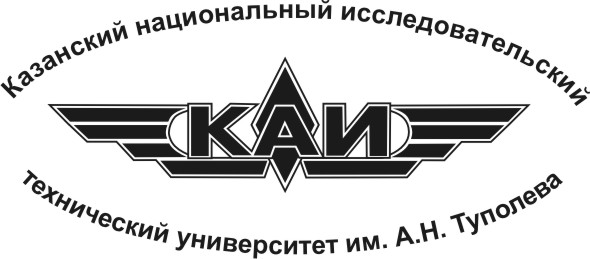 IX Всероссийская молодежная научная конференция«АНГЛИЙСКИЙ ЯЗЫК В СФЕРЕ ПРОФЕССИОНАЛЬНОЙ КОММУНИКАЦИИ»Ректорат, Институт инженерной экономики и предпринимательства, Управление подготовки и аттестации научно-педагогических кадров, Совет по НИРС и кафедра иностранных языков, русского и русского как иностранного Казанского национального исследовательского технического университета им. А.Н. Туполева-КАИ (КНИТУ-КАИ) приглашает вас принять участие в IX Всероссийской молодёжной научной конференции «Английский язык в сфере профессиональной коммуникации», которая состоится 27 октября 2023 года.Участники: студенты, аспиранты и молодые ученые в возрасте до 35 лет.Рабочий язык конференции: английский.Форма участия: очная.Для участия в конференции необходимо в срок до 20 октября 2023г. пройти электронную регистрацию на сайте КНИТУ-КАИ по ссылке https://kai.ru/web/institute-of-economics-management-and-social-technologies/anglijskij-azyk-v-sfere-professional-noj-kom3munikacii и отправить тезисы, договор о передаче неисключительных прав на использование произведения, отчет о проверке на оригинальность тезисов доклада, заключение о возможности опубликования в открытой печати до 20 октября 2023г. на адрес конференции conference_kai@mail.ru. Форма участия в конференцииКонференция будет проходить в очном формате. I этап – онлайн регистрация по ссылке, –  отправка статьи (формат WORD), файла с информацией о проверке на антиплагиат (PDF-файл), договора (с подписью автора(ов)) и заключения о возможности опубликования (PDF-файлы) на адрес конференции conference_kai@mail.ru. Форма договора единая для всех участников. Шаблон заключения для участников из КНИТУ-КАИ в прикрепленном файле; для участников из других вузов заключение оформляется по требованиям университета участника. II этап – Представление доклада на секционном заседании очно (для иногородних участников предусмотрено представление доклада онлайн).Регламент выступления: 5 минут. Форма подачи материла: презентация доклада в формате Power Point. СЕКЦИИСекция 1. Правовые, экономические и социальные проблемы на современном этапе развития обществаПредседатель: канд. ист. наук, доцент Е.В. АфонинаСекретарь: ст.преподаватель Л.Э. УрмановаСекция 2. Инновации в науке и современное обществоПредседатель: канд. пед. наук, доцент Е.Ю. ЛаптеваСекретарь: преподаватель И.Р. ГилязоваСекция 3. Актуальные проблемы переводоведенияПредседатель: канд. филол. наук, доцент Д.А. ТишкинаСекретарь: преподаватель А.А. АртамоноваСекция 4. Проблемы перевода специальной научной литературыПредседатель: канд. филол. наук, доцент А.П. Султанова.Секретарь:  канд. филол. наук, доцент Р.М. ГаляутдиноваСекция 5. Фундаментальные и прикладные исследования в наукеПредседатель: канд. филол. наук, доцент Р.Р. Яхина.Секретарь: канд. пед.наук, доцент Ю.О. Тигина.По итогам работы конференции планируется издание сборника материалов конференции на электронном носителе. Сборник будет размещен на сайте Научной электронной библиотеки (elibrary.ru) и на сайте кафедры ИЯРРкИ (english.kai.ru). Обращаем внимание на то, что в этом году Сборник трудов конференции будет сформирован из статей участников, выступивших на конференции с докладом.На конференцию предоставляются результаты оригинальных теоретических и практических исследований и решения проблемных вопросов.Оргкомитет оставляет за собой право отклонить материалы, не соответствующие тематике конференции и / или оформленные с нарушением указанных требований.Материалы включаются в сборник в авторской редакции.Оргкомитет редактирование текстов не производит.Количество статей одного автора – не более двух.Количество авторов одной статьи – не более трех.Объем статьи – не более 5 страниц.Предоставление МАТЕРИАЛовДокументы оформляются в виде отдельных файлов в формате Word, имя файла: «номер секции, ФИО участника:- статьи  в формате WORD (1_ИвановАИ_статья), - договор о передаче неисключительных прав на использование произведения в формате PDF (имя файла: 1_ИвановАИ_договор), - заключение о возможности опубликования в открытой печати в формате PDF (имя файла: 1_ИвановАИ_заключение),- отчет о проверке на оригинальность тезисов доклада в формате PDF. Процент оригинальности доклада должен составлять не менее 65 % (имя файла: 1_ИвановАИ_антиплагиат). В отчете должна быть сама статья, ее название и автор(ы).Все документы необходимо отправить одним письмом на адрес конференции до 20 октября 2023г. conference_kai@mail.ru.ОРГАНИЗАЦИОННЫЙ ВЗНОСОрганизационный взнос не предусмотрен.Адрес оргкомитета:420111, г. Казань, ул. Четаева, 18, 2 учебное здание КНИТУ-КАИ, кафедра
иностранных языков, русского и русского как иностранного, к. 433.Отв. секретари: Тишкина Диана Алексеевна, Зиннатова Диляра МаратовнаE-mail: conference_kai@mail.ruТребования к оформлению статьиУДК(пробел)LINGUISTIC ANALYSIS OF EUPHEMISMS IN AMERICAN LITERATURE(пробел)Ivanova V.I.ivanovavi@yandex.ruScientific advisor: I.P. Petrov, senior lecturerKazan National Research Technical University named after A.N. Tupolev(пробел)Аннотация в объеме не бодее 500 знаков приводится на английском языке (шрифт Times New Roman – 10 pt).(пробел)Текст тезисов доклада приводится на английском языке, который содержит краткое изложение цели, методики проведения и результатов исследований (если возможно: анализ полученных данных и выводы).Таблицы и иллюстрации располагаются внутри текста. При наборе текста выдерживается режим «Автоматическая расстановка переносов».Материалы печатаются в редакторе не ниже MS Word 2007, шрифт Times New Roman – 11 pt, абзацный отступ – 0,7; межстрочный интервал «одинарный», выравнивание – «по ширине» в формате А4, все поля по 2,0 см.Формулы в тексте набираются в Microcoft Equation.Рисунки, схемы, диаграммы должны быть четкими (фотографии не принимаются).Список литературы оформляется согласно ГОСТ 7.1-2003, размещается в конце текста и отделяется от него пустой строкой.Библиография не должна превышать 5 названий. Ссылки на литературные источники в тексте должны даваться нумерацией в квадратных скобках [1], [2].References:1. Maslova V.A. Linguoculturology: a textbook for students of higher educational institutions. - M.: Piter, 2001. 312p.ЛИНГВИСТИЧЕСКИЙ АНАЛИЗ ЭВФЕМИЗМОВ В ПРОИЗВЕДЕНИЯХ АМЕРИКАНСКОЙ ХУДОЖЕСТВЕННОЙ ЛИТЕРАТУРЫ(пробел)Иванова В.И.Научный руководитель: И.И. ПетровКазанский национальный исследовательский технический университет им. А.Н. Туполева)(пробел)Аннотация в объеме не бодее 500 знаков приводится на русском языке (шрифт Times New Roman – 10 pt).